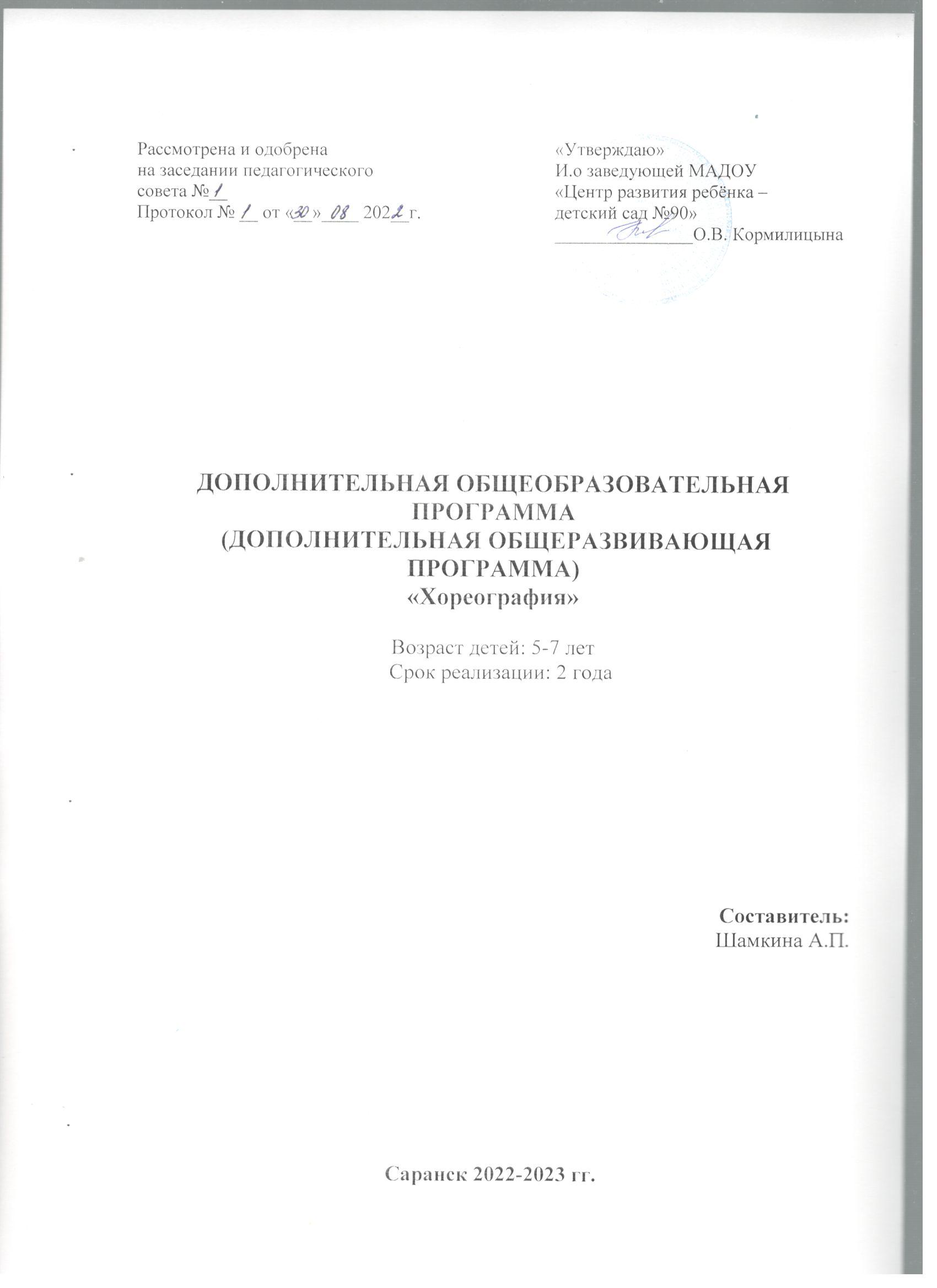 СОДЕРЖАНИЕПАСПОРТ ПРОГРАММЫПОЯСНИТЕЛЬНАЯ ЗАПИСКА1. Направленность программы – художественно-эстетическая2.Новизнапрограммы заключается  в объединении как практических и теоретических основ изучения хореографии, так и различных направлений хореографии, а так же занятий по актерскому мастерству и акробатике, что позволяет формировать физические данные детей, артистизм как взаимосвязанную целостность3. Актуальность программы.Хореография как никакое другое искусство обладает огромными возможностями для полноценного эстетического совершенствования ребенка, для его гармоничного духовного и физического развития. Танец является богатейшим источником эстетических впечатлений ребенка, формирует его художественное «я» как составную часть орудия общества.Танец органично сочетает в себе различные виды искусства, в частности, музыку, песню, элементы театрального искусства, фольклор. Он воздействует на нравственный, эстетический, духовный мир людей различного возраста. Что же касается непосредственно детей, то танец, без преувеличения, развивает ребенка всесторонне.Искусство танца – это синтез эстетического и физического развития человека. Общеразвивающие упражнения, упражнения партерной гимнастики, элементы танца исполняются под музыкальное сопровождение. Образность, различный характер музыки, многообразие её жанров повышает эмоциональность детей, питает воображение. Увлекательно, в процессе игры, выполняя различные движения и упражнения, укрепляется опорно-двигательный аппарат, формируется правильная осанка, развиваются координация движений и ориентация в пространстве.Проблема развития творческих способностей у детей состоит в том, что необходимо продолжать развивать у дошкольников музыкально-ритмические и танцевальные движения, заложенные природой, т.к. музыкально-ритмическое творчество может успешно развиться только при условии целенаправленного руководства со стороны педагога, а правильная организация и проведение данного вида творчества помогут ребенку развить свои творческие способности.Музыкально-ритмическая деятельность привлекает детей своей эмоциональностью, возможностью активно выразить свое отношение к музыке в движении. Учитывая возрастные особенности детей, их запросы и интересы занятия хореографией проводятся в игровой форме, большое внимание уделяется музыкальным играм, импровизации. В музыкальных играх, создавая тот или иной образ, дети слышат в музыке и передают в движении разнообразные чувства.Система упражнений выстроена от простого к сложному, с учетом всех необходимых музыкально-ритмических навыков и навыков выразительного движения при условии многократного повторения заданий, что помогает успешному выполнению требований Программы.Танец имеет огромное значение как средство воспитания нравственного самосознания. Получение сведений о танцах разных народов и различных эпох столь же необходимо, как изучение всемирной истории и этапов развития мировой художественной культуры, ибо каждый народ имеет свои, только ему присущие танцы, в которых отражены его душа, его история, его обычаи и характер. Изучение танцев своего народа должно стать такой же потребностью, как и изучение родного языка, мелодий, песен, традиций, ибо в этом заключены основы национального характера, этнической самобытности, выработанные в течение многих веков.Предлагаемая Программа сориентирует педагогов на работу с детьми, независимо от наличия у них специальных физических данных, на воспитание хореографической культуры и привитие начальных навыков в искусстве танца.4. Отличительные особенностипрограммы.Отличительной особенностью программы является комплексность подхода при реализации учебно-воспитательных задач, предполагающих, в первую очередь, развивающую направленность программы. Данная комплексность основывается на следующих принципах:— развитие воображения ребёнка через особые формы двигательной активности (изучение простейших танцевальных движений, составляющих основу детских танцев);— формирование осмысленной моторики, которое предполагает развитие координации ребёнка и способность на определённом этапе изучения танцевальных движений не только узнавать мелодию и ритм танца, но и умение реализовывать их в простейших комбинациях танцевальных движений;— формирование у детей способностей к взаимодействию в паре и в группе, навыкам выступления, умению понимать друг друга в процессе исполнения танца;— формирование навыков коллективного взаимодействия и взаимного уважения при постановке танцев и подготовке публичного выступления.5. Педагогическая целесообразность программы.Основные принципы, заложенные в основу программы:— индивидуализации (определение посильных заданий с учётом возможностей ребёнка);— систематичности (непрерывность и регулярность занятий);— наглядности (безукоризненный показ движений педагогом);— повторяемости материала (повторение вырабатываемых двигательных навыков);— сознательности и активности (обучение, опирающееся на сознательное и заинтересованное отношение воспитанника к своим действиям).6. Цель программы - формировать у детей творческие способности через развитие музыкально-ритмических и танцевальных движений7. Задачи программы. Обучающие задачи: — через образы дать возможность выразить собственное восприятие музыки;— расширение музыкального кругозора, пополнение словарного запаса;— умение отмечать в движении метр (сильную долю такта), простейший ритмический рисунок;— умение менять движения в соответствии с двух- и трехчастной формой, и музыкальными фразами.Воспитательные задачи: — воспитание у детей интереса к занятиям хореографией путем создания положительного эмоционального настроя;— психологическое раскрепощение ребенка;— воспитание умения работать в паре, коллективе,— понимать и исполнять ритмические движения.Развивающие задачи: — развитие координации, гибкости, пластичности, выразительности и точности движений;— умение ритмично двигаться в соответствии с различным характером музыки, динамикой;— координация и укрепление опорно-двигательного аппарата;— приобщение к совместному движению с педагогом.8. Возраст детей.Данная программа предусматривает построение процесса обучения по спирали с усовершенствованием на каждом этапе до качественно нового уровня знаний. Один и тот же учебный материал для различного возраста обучаемых и на разных годах обучения может использоваться в различных пропорциях.1 год обучения: 5-6 лет2 год обучения: 6-7 лет9. Срок реализации дополнительной образовательной  программы: 2 учебных  года. 10. Форма  детского  образовательного объединения: студия.Режим организации занятий: - общее кол-во часов в учебный год (октябрь-май) - 27 часов 30 минут/33 часа;- занятие 2 раза в неделю (понедельник, среда) во второй половине дня, длительностью 25-30 минут.11. Ожидаемые результаты и способы их проверки. В результате освоения программы воспитанники будут иметь представления:1 год обучениязнать:музыкальные размеры, темп и характер музыки; хореографические названия изученных элементов; позиции ног;уметь: хорошо ориентироваться в зале при проведении музыкально-подвижных игр; выполнять специальные упражнения для согласования движений с музыкой, владеют основами хореографических упражнений этого года обучения; исполнять ритмические, народные, бальные танцы и комплексы упражнений, а также двигательные задания по креативной гимнастике этого года обучения;владеть: навыками по различным видам передвижений по залу и приобретают определенный «запас» движений в общеразвивающих и танцевальных упражнениях;  основными хореографическими упражнениями по программе этого года обучения.2 год обучениязнать:размеры, темп и характер музыки; хореографические названия изученных элементов; позиции ног;уметь: передавать характер музыкального произведения в движении (веселый, грустный, лирический, героический и т.д.);  исполнять ритмические танцы и комплексы упражнений под музыку;владеть: навыками искусства танца, способностью и желанием продолжать занятия хореографией после освоения программы.12. Форма подведения итогов:— выступления детей на открытых мероприятиях;— участие в тематических праздниках;— итоговое занятие;— открытые занятия для родителей;— отчетный концерт по итогам года.УЧЕБНО-ТЕМАТИЧЕСКИЙ ПЛАН 1 год обучения2 год обученияСОДЕРЖАНИЕ ИЗУЧАЕМОГО КУРСАКАЛЕНДАРНО-ТЕМАТИЧЕСКИЙ ПЛАН «УЛЫБКА»1 год обучения2 год обученияМЕТОДИЧЕСКОЕ ОБЕСПЕЧЕНИЕ ПРОГРАММЫФормы занятий планируемых по каждой теме или разделу.Занятие состоит из подготовительной (вводной), основной и заключительной частей и начинается с поклона.Вводную часть составляют упражнения и движения динамического характера, воздействующие на весь организм: ходьба, бег, прыжки. Затем следует основная часть, в которой реализуются задачи этапов обучения. Третья часть занятия — музыкально-ритмическая – наиболее динамична. Здесь включены танцевальные движения, творческие задания, танцевальные композиции, хороводы, задания на построение и перестроение. В этой части задания дети самостоятельно могут создавать музыкальные образы.Упражнения распределяются с учетом возрастания физиологической нагрузки в основной части занятия: в подготовительной части объединяются упражнения простые по координации, малые по амплитуде и выполняемые в медленном умеренном темпе; постепенное увеличение этих параметров движения и темпа приводит к усилению нагрузки в основной части; в заключительной части нагрузка постепенно снижается.Музыка на занятии доступна восприятию ребенка. Используются детские песни, песни из мультфильмов, эстрадные и классические произведения.Музыкальные стили и темп на протяжении занятия меняются, но основной темп – умеренный.Приемы и методы организации.Игровой метод. Основным методом обучения хореографии детей дошкольного возраста является игра, так как игра – это основная деятельность, естественное состояние детей дошкольного возраста.Речь идет не о применении игры как средства разрядки и отдыха на занятии, а о том, чтобы пронизывать занятие игровым началом, сделать игру его органическим компонентом. Каждая ритмическая игра имеет в своей основе определенную цель, какое-либо задание. В процессе игры дети знакомятся с окружающей жизнью, уточняют и осмысливают свои представления о мире.Наглядный метод – выразительный показ под счет, с музыкой.Метод аналогий. В программе обучения широко используется метод аналогий с животным и растительным миром (образ, поза, двигательная имитация), где педагог-режиссер, используя игровую атрибутику, образ, активизирует работу правого полушария головного мозга ребенка, его пространственно-образное мышление, способствуя высвобождению скрытых творческих возможностей подсознания.Словесный метод. Это беседа о характере музыки, средствах ее выразительности, объяснение методики исполнения движений, оценка.Практический метод заключается в многократном выполнении конкретного музыкально-ритмического движения.Дидактический материал.Учебно-наглядные пособия:•	Детские музыкальные инструменты.Музыкальные игры:•	«Определи по ритму», «Тихо, громко», «Музыкальное лото», «Веселые ладошки», «Ну- ка, повторяйте», «Стирка», «Зайцы», «Три поросенка», «Волшебный цветок», «Мельница», «Цирковые лошадки», «Кукляндия», «Цветок», «Ленточки», «Снежинки», «Сладкий апельсин» и др.Набор СД – дисков с записями мелодий.Техническое оснащение занятий:•	Видеоаппаратура;•	Мультимедийная система;•	ПианиноСПИСОК ЛИТЕРАТУРЫСписок литературы для педагоговВенгер, Л. А. Воспитание сенсорной культуры ребенка : книга для воспитателей детского сада / Л. А. Венгер и др. – М. : Просвещение, 1998. – 144 с.1.	Программа по ритмической пластике для детей «Ритмическая мозаика» под ред. А.И.Буренина2.	Т. Барышникова «Азбука хореографии» Москва 2001г.3.	Ж.Е. Фирилева, Е.Г. Сайкина «Танцевально-игровая гимнастика для детей» Санкт – Петербург 2003г.4.	4. Н. Зарецкая, З. Роот «Танцы в детском саду» Москва 2003гСписок литературы для детейДружинина, М. Разноцветные стихи / И. Дружинина. – М. :Олма Медиа Групп, 2012. – 128.Браиловская Л.В., Володина О.В., Цыганкова Р.В. Танцуют все. – Ростов-на-Дону 2007Беликова А.Н., Пуртова Т.В., Кветная О.В. Учите детей танцевать. – М., 20031.Паспорт программы32. Пояснительная записка43.Учебно-тематический план94.Содержание изучаемого курса105.Методическое обеспечение дополнительной образовательной программы216.Список литературы23Наименование программыДополнительная образовательная программа «Хореография»(далее - Программа)Руководитель программыПедагог Шамкина Алла ПетровнаОрганизация-исполнительМАДОУ «Центр развития ребенка-детский сад №90» г.о. СаранскАдрес организацииисполнителяг. Саранск ул. Ярославская д. 13 Цель программыФормировать у детей творческие способности через развитие музыкально-ритмических и танцевальных движенийНаправленность программыХудожественно-эстетическаяСрок реализации программы 2 годаВид программыУровень реализации программыадаптированная  дошкольное образованиеСистема реализации контроля за исполнением программыкоординацию деятельности по реализации программы осуществляет администрация образовательного учреждения;практическую работу осуществляет педагогический коллективОжидаемые конечные результаты программы1 год обученияЗнать: музыкальные размеры, темп и характер музыки; хореографические названия изученных элементов; позиции ног Уметь:  передавать характер музыкального произведения в движении (веселый, грустный, лирический, героический и т.д.);  исполнять ритмические танцы и комплексы упражнений под музыкуВладеть:  навыками по различным видам передвижений по залу и приобретают определенный «запас» движений в общеразвивающих и танцевальных упражнениях;  основными хореографическими упражнениями по программе этого года обучения2 год обученияЗнать: музыкальные размеры, темп и характер музыки; хореографические названия изученных элементов; позиции ногУметь: хорошо ориентироваться в зале при проведении музыкально-подвижных игр; выполнять специальные упражнения для согласования движений с музыкой, владеют основами хореографических упражнений этого года обучения; исполнять ритмические, народные, бальные танцы и комплексы упражнений, а также двигательные задания по креативной гимнастике этого года обученияВладеть: навыками искусства танца, способностью и желанием продолжать занятия хореографией после освоения программы№п/пНаименование разделов и темКоличество часовКоличество часовКоличество часовКоличество часов№п/пНаименование разделов и темвсеговсеготеорияпрактика№п/пНаименование разделов и темкол-во занятиймин.теорияпрактика1Вводное12515102Знакомство с танцем25025253Музыкальная грамота615060904Элементы классического танца8200801205Танцевальные игры10250502006Рисунок танца5125251007Народный танец410040608Бальный танец410040609Танцевальная мозаика (репетиционно - постановочная работа)2562512550010Итоговое занятие125025Итого:Итого:6616504601190№п/пНаименование разделов и темКоличество часовКоличество часовКоличество часовКоличество часов№п/пНаименование разделов и темвсеговсеготеорияпрактика№п/пНаименование разделов и темкол-во занятиймин.теорияпрактика1Вводное13020102Знакомство с танцем412050703Музыкальная грамота8240801604Элементы классического танца92701101605Танцевальные игры (ритмопластика)6180401406Рисунок танца6180801007Народный танец412040808Бальный танец412040809Танцевальная мозаика (репетиционно - постановочная работа)2369011557510Итоговое занятие130030Итого:Итого:66198057514058ТемаСодержаниеМетоды обученияФормыработыРабота с родителямиВводное (октябрь, 1 неделя)1. Вспомнить с детьми правила поведения на занятиях, правила проведения занятия (поклон).2. Познакомить с требованиями к внешнему виду.3. Разговор о технике безопасности на занятиях.4. Провести начальную диагностику на элементарных движениях.Игровой, наглядный,  аналогий, словесный практическийгрупповаяКонсультация «Особенности обучения детей дошкольного возраста искусству хореографии»Знакомство с танцем (октябрь, 1-2 неделя)1. Познакомить детей с различными видами танцев: народными, классическими, современными, бальными.2. Рассказать о танцах народов различных стран и познакомить с их характерными особенностями.3. Рассказать о пользе танца для здоровья детей.4. Беседа о любимых танцах.Игровой, наглядный,  аналогий, словесный практическийгрупповаяКонсультация «Особенности обучения детей дошкольного возраста искусству хореографии»Музыкальная грамота (октябрь, 2 неделя – ноябрь, 1 неделя)Задачи:1. Закрепить знания, умения и навыки, полученные ранее.2. Расширить представления о танцевальной музыке3. Учить детей сознательно подбирать нужные сложные характеристики к музыкальным образам.4. Развивать умение двигаться в соответствии с характером музыки.Содержание:1. Задания на анализ музыкальных произведений (темп, характер, динамика, ритмический рисунок, регистр, строение).2. Такт, размер 2/4, 4/4.3. Умение выделять сильные и слабые доли на слух (хлопками, шагом, движением, предметом).— творческая задача: поочередное вступление (каноном) на 2/4, 4/4. Дети начинают делать движение по очереди на каждый следующий такт;— выделять сильную долю, слышать слабую долю;— игра: «Вопрос – ответ», «Эхо», «Повтори-ка»— прохлопывать заданный ритмический рисунок.4. Музыкальный жанр— полька, марш, вальс (устно определить жанр)— игра: «Марш – полька – вальс5. Слушать музыку acapella, уметь двигаться под нее.Игровой, наглядный,  аналогий, словесный практическийгрупповаяКонсультация «Особенности обучения детей дошкольного возраста искусству хореографии»Элементы классического танца (ноябрь, 1-5 неделя)Задачи:Развивать мускулатуру ног, рук, спины.Формировать правильную осанку и координацию движений.Подготовить детей к изучению более сложных элементов.Содержание:Выполнение упражнений на середине (отработка положений и позиций рук и ног):постановка корпуса (ноги в свободном положении);понятия рабочая нога и опорная нога;позиции ног;постановка корпуса на полупальцы;чередование позицийлегкие прыжки;позиции рук: подготовительная, I-я, II-я, III-я; перевод рук из позиции в позициюИгровой, наглядный,  аналогий, словесный практическийгрупповаяКонсультация «Волшебный мир танца»Танцевальные игры (ритмопластика) (ноябрь, 5 неделя – январь, 2 неделя)Задачи:1. Развивать внимание, память, координацию движений.2. Подготовить организм ребенка к выполнению более сложных элементов.3. Двигаться в соответствии с характером музыки.4. Учить через движения передавать эмоциональный настрой произведения.Содержание:«Разноцветная игра», «Красная шапочка», «Любитель-рыболов», «Кошки-мышки», «Танцуем, сидя», «Стирка», «Голубая вода», «Буратино».Танцевальные этюды на современном материале.Игровой, наглядный,  аналогий, словесный практическийгрупповаяКонсультация «Волшебный мир танца»Рисунок танца (январь, 2-4 неделя)Задачи:1. Приобрести навыки свободного перемещения в пространстве.2. Изучить простые рисунки танца для использования их в концертных номерах.3. Привить навык держать равнение в рисунке, соблюдать интервалы.Содержание:Движение по линии танца.Рисунок танца «Круг»:замкнутый круг;раскрытый круг (полукруг);круг в круге;сплетенный круг (корзиночка);лицом в круг, лицом из круга;круг парами,круг противоходом.Научить перестраиваться из одного вида в другой.2. Рисунок танца «Колонна», «Линия»:перестроения из круга в колонну, в линию, (на задний, передний план);перестроения из нескольких кругов (самостоятельно, выбрав ведущих).3. Понятие «Диагональ»:перестроение из круга в диагональ;перестроение из маленьких кружков в диагональ (самостоятельно
указав ведущих).4. Рисунок танца «Спираль».Игра «Клубок ниток».5. Рисунок танца «Змейка»:горизонтальная.Перестроение из «круга» в «змейку» (самостоятельно, выбрав ведущего).Игровой, наглядный,  аналогий, словесный практическийгрупповаяКонсультация «Волшебный мир танца»Народный танец (февраль, 1-2 неделя)Задачи:Познакомить детей с историей русского танца, его особенностями, формами.Рассказать об отличительных особенностях характера, манер исполнения.Научить основам русского танца.Содержание:Введение в предмет «Русский танец»;Постановка корпуса;3. Изучение основ русского народного танца:— развитие подвижности стоп на основе элементов «елочка»,
«гармошка», ковырялочка;— работа рук в русском танце;— навыки работы с платочком;— русский поклон;— подскоки;— тройные прыжочки— бег с вытянутыми носочками— боковой галоп— шаг с вытянутыми носочками (хороводный)— хлопки— движение с выставлением ноги на носок;— «ковырялочка» вперед и в сторону;— пружинка с поворотом;— приставные шаги в сторону;Ходы:— простой, на полупальцах,— боковой, приставной,— боковой ход «припадание» по VI позиции,— беговой шаг с отбрасыванием согнутых ног назад.Подготовка к «дробям»:— притопы,— удары полупальцами,удары каблуком;Хлопки и хлопушки для мальчиков:— одинарные по бедру и голенищу.— каблучные упражнения – вынесение рабочей ноги на каблук во все направления;— присядка с выставлением ноги на пяткиИгровой, наглядный,  аналогий, словесный практическийгрупповаяКонсультация «Музыкально-ритмическая деятельность»Бальный танец (февраль, 3-4 неделя)Задачи:Познакомить детей с историей бального танца.Научить основам танца «Полька».Разучить основные элементы танца «Вальс».Содержание:Введение в предметИзучение основ танца «Полька»:подскоки, галоп;комбинирование изученных элементов;положения в паре:«лодочка»,руки «крест- накрест»,мальчик держит девочку за талию, девочка кладет руки мальчику на плечи.Изучение основ танца «Вальс»:основные элементы:«качели»,«вальсовая дорожка»,«перемена»;вalance (покачивание в разные стороны)работа в паре:положение рук в паре,вращение «звездочка»;простые танцевальные комбинацииИгровой, наглядный,  аналогий, словесный практическийгрупповаяКонсультация «Музыкально-ритмическая деятельность»Танцевальная мозаика (репетиционно - постановочная работа) (март, 1 неделя – май 4 неделя)Задачи:Научить детей самостоятельно двигаться под музыку.Подготовить к показательным выступлениям.Учить выражать через движения заданный образ.Содержание:Хороводные танцы: «Россия-матушка», «Красный сарафан»Сюжетные танцы: «Ходики», «Аквариум», «Лягушки и цапля»Детские танцы «Барбарики», Танец гномиков, «Раз, ладошка», «Зажигай!», «Танец с лентами», «Вальс знакомств», «Весенняя фантазия».Танцы народов других стран: «Украинскаяполечка» «Сиртаки», «Русские узоры», «Казачата», «Веселый рок-н-рол»,Образные танцы «Пингвины», «Снеговики», «Бабочки», «Стирка», «Моряки»Игровой, наглядный,  аналогий, словесный практическийгрупповаяКонсультация «Музыкально-игровое и танцевальное творчество»Итоговое занятие (май, 4 неделя)Закрепление пройденного материалаИгровой, практическийгрупповаяКонсультация «Музыкально-игровое и танцевальное творчество»ТемаСодержаниеМетоды обученияФормыработыРабота с родителямиЗнакомство с танцем (октябрь, 1 неделя) 1. Познакомить детей с историей рождения танца, жанрами танцевального искусства.2.Рассказать о пользе занятий танцами.3. Познакомить детей с разновидностями бальных танцев.4. Беседа о стилях и направлениях.Игровой, наглядный,  аналогий, словесный практическийгрупповаяКонсультация «Особенности обучения детей дошкольного возраста искусству хореографии»Музыкальная грамота  (октябрь, 1-3 неделя) Задачи:1. Закрепить знания, навыки, полученные ранее.2. Уметь анализировать музыкальное произведение, двигаться в соответствии с музыкой.Содержание:1. Задания на анализ музыкальных произведений (темп, характер, динамика, ритмический рисунок, регистр, строение).2. Умение выделять сильные и слабые доли на слух (хлопками, шагом, движением, предметом).3. Такт, затакт, размер 2/4, 3/4, 4/4.— уметь выделять сильную долю;— уметь начинать движение с затакта;— творческая задача: поочередное вступление (каноном) на 2/4, 3/4, 4/4. Дети начинают делать движение по очереди на каждый следующий такт;— игра: «Вопрос – ответ», «Эхо», «Повтори-ка»4. Музыкальный жанр— полька, марш, вальс, полонез, галоп (устно определить жанр)— игра: «Марш – полька – вальс»5. Слушать музыку acapella, уметь двигаться под нееИгровой, наглядный,  аналогий, словесный практическийгрупповаяКонсультация «Особенности обучения детей дошкольного возраста искусству хореографии»Элементы классического танца (октябрь, 3 неделя – ноябрь, 3 неделя) Задачи:Развивать мускулатуру ног, рук, спины.Формировать правильную осанку и координацию движений.Подготовить детей к изучению более сложных элементов.Содержание:Экзерсис на середине:постановка корпуса (ноги в свободном положении);понятия рабочая нога и опорная нога;позиции ног ;постановка корпуса в I – II – III позиции;постановка корпуса на полупальцы;чередование положений;легкие прыжки;перегиб корпуса вперед и в сторону.позиции рук: подготовительная, I-я, II-я, III-я;перевод рук из позиции в позицию;повороты головы на 1/2; 1/4.Игровой, наглядный,  аналогий, словесный практическийгрупповаяКонсультация «Волшебный мир танца»Танцевальные игры (ритмопластика) (ноябрь, 3 – декабрь 2 неделя) Задачи:1. Развивать внимание, память, координацию движений.2. Подготовить организм ребенка к выполнению более сложных элементов.3. Двигаться в соответствии с характером музыки.4. Учить через движения передавать эмоциональный настрой произведения.Содержание:«Разноцветная игра», «Любитель-рыболов», «Кошки-мышки», «Танцуем, сидя», «Стирка», «Ни кола, ни двора», «Кукляндия», «Звериная аэробика»Танцевальные этюды на современном материале.Игровой, наглядный,  аналогий, словесный практическийгрупповаяКонсультация «Волшебный мир танца»Рисунок танца (декабрь, 3 неделя – январь, 2 неделя) Задачи:1. Приобрести навыки свободного перемещения в пространстве.2. Изучить простые рисунки танца для использования их в концертных номерах.3. Привить навык держать равнение в рисунке, соблюдать интервалы.Содержание:Движение по линии танца.Рисунок танца «Круг» (рассказ из истории):замкнутый круг;раскрытый круг (полукруг);круг в круге;сплетенный круг (корзиночка);лицом в круг, лицом из круга;круг парами.Научить перестраиваться из одного вида в другой.2. Рисунок танца «Колонна», «Линия»:перестроения из круга в колонну, в линию, (на задний план, передний план);перестроения из нескольких кругов (самостоятельно, выбрав ведущих).3. Понятие «Диагональ»:перестроение из круга в диагональ;перестроение из маленьких кружков в диагональ (самостоятельно
указав ведущих).4. Рисунок танца «Спираль».Игра «Клубок ниток».5. Рисунок танца «Змейка»:горизонтальная;вертикальная.Перестроение из «круга» в «змейку» (самостоятельно, выбрав ведущего).6. Рисунок танца «Воротца»: Русский танец «Воротца».Игра – танец «Бесконечный».Игровой, наглядный,  аналогий, словесный практическийгрупповаяКонсультация «Музыкально-ритмическая деятельность»Народный танец (январь, 3 – февраль, 1 неделя) Задачи:Познакомить детей с историей русского танца, его особенностями, формами.Рассказать об отличительных особенностях характера, манер исполнения.Научить основам русского танца.Содержание:Введение в предмет «Русский танец»;Постановка корпуса;3. Изучение основ русского народного танца:— развитие подвижности стоп на основе элементов «елочка»,
«гармошка», ковырялочка;— работа рук в русском танце;— навыки работы с платочком;— русский поклон;— подскоки;— припадания;— тройные прыжочки— бег с вытянутыми носочками— боковой галоп— шаг с вытянутыми носочками (хороводный)— хлопки— движение с выставлением ноги на носок;— движение «ключик»— «ковырялочка» вперед и назад— пружинка с поворотом— приставные шаги в сторонуХоды:— простой, на полупальцах,— боковой, приставной,— боковой ход «припадание» по VI позиции,— беговой шаг с отбрасыванием согнутых ног назад.Подготовка к «дробям»:— притопы,— удары полупальцами,удары каблуком;Хлопки и хлопушки для мальчиков:— одинарные по бедру и голенищу.— каблучные упражнения – вынесение рабочей ноги на каблук во все направления.Игровой, наглядный,  аналогий, словесный практическийгрупповаяКонсультация «Музыкально-ритмическая деятельность»Бальный танец (февраль, 2-3 неделя) Задачи:Познакомить детей с историей бального танца.Научить основам танца «Полька».Разучить основные элементы танца «Вальс».Разучить основные движения танца «Вару-вару»Содержание:Введение в предметИзучение основ танца «Полька»:подскоки, шаг польки, галоп;комбинирование изученных элементов;положения в паре:«лодочка»,руки «крест- накрест»,мальчик держит девочку за талию, девочка кладет руки мальчику на плечи.Изучение основ танца «Вальс»:основные элементы:«качели»,«квадрат»,«ромб»,«вальсовая дорожка»,«перемена»;вalance (покачивание в разные стороны)работа в паре:положение рук в паре,«ромб» в паре,вращение «звездочка»;простые танцевальные комбинации.Изучение основ танца «Вару-вару»• выброс ног поочередно в прыжке вперед:;• выброс ног поочередно в прыжке в разные стороны;• комбинированноые изучение основных элементов;• рисунок танца:— положение anface;— положение «лицом друг к другу»• работа в паре:— положение рук в паре;— положение ног в паре;— вращение в паре «волчок»;• работа над ритмом:— похлопывание основного ритма танца;— работа над ритмом в движенииИгровой, наглядный,  аналогий, словесный практическийгрупповаяКонсультация «Музыкально-ритмическая деятельность»Танцевальная мозаика (репетиционно - постановочная работа) (февраль, 4 - май, 4 неделя) Задачи:Научить детей самостоятельно двигаться под музыку.Подготовить к показательным выступлениям.Учить выражать через движения заданный образ.Содержание:Хороводные танцы: «Аленушки», «Василек», «Родные просторы»Сюжетные танцы: «У самовара», «Отдых летом», «На птичьем дворе»Детские танцы «Барбарики», «Пробуждальный» танец, «Веселые квадраты», «Зажигай!», «Десантники», «Анастасия», «Весенняя фантазия».Танцы народов мира: «Восточный танец», «Сиртаки», «Русский перепляс», «Еврейский танец», «Казачата», «Ковбои», «Аргентинское танго», «Танец с тросточками», «Веселый рок-н-рол», «Кармен» (испанский танец», «Цыганский танец».Образные танцы «Пингвины», «Снеговики», «Гномики», «Бабочки»Игровой, наглядный,  аналогий, словесный практическийгрупповаяКонсультация «Музыкально-игровое и танцевальное творчество»Итоговое занятие (май, 4 неделя)Закрепление пройденного материалаИгровой, практическийгрупповая